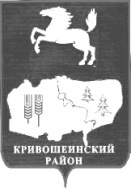 АДМИНИСТРАЦИЯ КРИВОШЕИНСКОГО РАЙОНАПОСТАНОВЛЕНИЕ13.12.2018                                                                                                                 № 628с. КривошеиноТомская областьО внесении изменений в постановление Администрации Кривошеинского района от 15.02.2016 № 47 «Об утверждении положений о предоставлении субсидий сельскохозяйственным товаропроизводителям из бюджета муниципального образования Кривошеинский район»С целью совершенствования нормативного правового акта,ПОСТАНОВЛЯЮ:1.Внести  в постановление Администрации Кривошеинского района от 15.02.2016 № 47 «Об утверждении положений о предоставлении субсидий сельскохозяйственным товаропроизводителям из бюджета муниципального образования Кривошеинский район» следующее изменения:в положении о предоставлении субсидий на повышение продуктивности в молочном скотоводстве (Приложение  № 1 к постановлению  Администрации Кривошеинского района № 47 от 15.02.2016 г.): 1.1. Пункт 9 дополнить абзацем следующего содержания:«При снижении средней цены реализованного и (или) отгруженного на собственную переработку коровьего молока высшего и (или) первого сорта за период с 1 марта по 31 августа текущего года на два и более процента к средней цене февраля текущего года, получатели субсидии не позднее 20 декабря текущего года дополнительно представляют справку  о снижении цены реализованного и (или) отгруженного на собственную переработку коровьего молока высшего и (или) первого сорта по форме согласно приложению №11 к настоящему Порядку и справку-расчет по форме согласно приложению №12 к настоящему Порядку.»;1.2.  В пункте 14:1) абзац десятый изложить в следующей редакции:«Соб = СП+СВ+Скоб. где:»;2) дополнить абзацем тринадцатым следующего содержания:«Скоб - субсидия, источником финансового обеспечения которой являются средства областного бюджета, в целях возмещения части затрат сельскохозяйственных товаропроизводителей на 1 килограмм реализованного и (или) отгруженного  на собственную переработку коровьего молока высшего и (или) первого сорта по затратам, произведённым получателями субсидий за период с 1 марта по 31 августа текущего года при снижении средней цены реализованного  и (или) отгруженного на собственную переработку коровьего молока высшего и (или) первого сорта за период с 1 марта по 31 августа текущего года на два и более процента к средней цене февраля текущего года;»;3) дополнить абзацем двадцать шестым следующего содержания: «Скоб = Vк x Sк x Kц, где:Vк – объём реализованного и (или) отгруженного на собственную переработку коровьего молока первого и (или) высшего сорта в физическом весе за период с 1 марта по 31 августа текущего года;Sк- ставка, источником финансового обеспечения которой являются средства областного бюджета, в размере 2140,932 рубля за тонну;Кц – коэффициент снижения цены реализованного и (или) отгруженного на собственную переработку коровьего молока высшего и (или) первого сорта. При снижении средней цены реализованного и (или) отгруженного на собственную переработку коровьего молока высшего и (или) первого сорта за период с 1 марта по 31 августа текущего года на два и более процента к средней цене февраля текущего года,       Кц =1. При снижении средней цены реализованного и (или) отгруженного на собственную переработку коровьего молока высшего и (или) первого сорта за период с 1 марта по 31 августа текущего года менее чем на два процента к средней цене февраля текущего года, Кц = 0»; 1.3. Пункт 20 приложения дополнить абзацем  следующего содержания:«В случае выделения дополнительных бюджетных ассигнований и лимитов бюджетных обязательств на предоставление субсидий на повышение продуктивности в молочном скотоводстве при снижении средней цены реализованного и (или) отгруженного на собственную переработку коровьего молока высшего и (или) первого сорта за период с 1 марта по 31 августа текущего года на два и более процента к средней цене февраля текущего года производится перерасчёт (доначисление) размера субсидии в соответствии с абзацем двадцать шестым пункта 14 настоящего Порядка».1.4. Добавить «Приложение 11 к Порядку о предоставлении субсидий на повышение продуктивности в молочном скотоводстве» согласно приложению №1 к настоящему постановлению.1.5. Добавить «Приложение 12 к Порядку о предоставлении субсидий на повышение продуктивности в молочном скотоводстве» согласно приложению №2 к настоящему постановлению.2.Настоящее постановление вступает в силу со дня его официального опубликования, но не ранее дня вступления в силу Закона Томской области «О внесении изменений в Закон Томской области «Об областном бюджете на 2018 год и на плановый период 2019 и 2020 годов», принятого постановлением Законодательной Думы Томской области от 22.11.2018 № 1376, распространяется на правоотношения, возникшие с 01.01.2018 года и действует до 31.12.2018 года.3.Настоящее постановление подлежит опубликованию в газете «Районные вести» и размещению на официальном сайте муниципального образования Кривошеинский район в сети «Интернет».4.Контроль за исполнением настоящего постановления возложить на Первого заместителя Главы Кривошеинского района.Глава Кривошеинского района(Глава Администрации)                                                                                   С.А. ТайлашевАлександра Николаевна Грязнова8 (38251) 21761ПрокуратураУправление финансовОтдел социально-экономического развития селаБухгалтерияПервый заместитель Главы Кривошеинского районаСельхозпредприятия – 3Районные вестиПриложение №1к постановлению Администрации Кривошеинского района № 628 от 13.12.2018Приложение 11к Порядку о предоставлении субсидий на повышение продуктивности в молочном скотоводствеСправка о снижении ценны реализованного и (или) отгруженного на собственную переработку коровьего молока высшего и (или) первого сорта в физическом весе__________________________________________(наименование получателя субсидии)Руководитель    ____________________________________________ ______________                                                                                  (Фамилия, имя, отчество (последнее -        (подпись)                                                                                                             при наличии)Гл. бухгалтер   ____________________________________________ ______________                                                          (Фамилия, имя, отчество (последнее -       (подпись)                                                                                                при наличии)М.П. (при наличии)____________ 20   г.Приложение №2к постановлению Администрации Кривошеинского района № 628 от 13.12.2018Приложение 12к Порядку о предоставлении субсидий на повышение продуктивности в молочном скотоводствеСправка - расчетпричитающейся субсидии, источником финансового обеспечения которой являются средства областного бюджета, в целях возмещения части затрат сельскохозяйственных товаропроизводителей на 1 килограмм реализованного и (или) отгруженного  на собственную переработку коровьего молока высшего и (или) первого сорта по затратам, произведённым получателями субсидий за период с 1 марта по 31 августа текущего года при снижении средней цены реализованного  и (или) отгруженного на собственную переработку коровьего молока высшего и (или) первого сорта за период с 1 марта по 31 августа текущего года на два и более процента к средней цене февраля текущего года(наименование получателя субсидии)ИНН получателя субсидийПочтовый индекс и адрес получателя субсидий№ контактного телефонаОбщероссийский классификатор территорийРуководительГл. бухгалтерМП"         " декабря   2018  г.Наименование получателя субсидий, Идентификационный номер налогоплательщика (ИНН)Средняя цена реализованного и (или) отгруженного на собственную переработку коровьего молока (высшего и (или) первого сорта), тыс. руб. за тоннуСредняя цена реализованного и (или) отгруженного на собственную переработку коровьего молока (высшего и (или) первого сорта), тыс. руб. за тоннуУровень снижение цены реализованного и (или) отгруженного на собственную переработку коровьего молока высшего и (или) первого сорта, %за февраль 2018 годаза период с 1 марта по 31 августа 2018 годаОбъем реализованного и (или) отгруженного на собственную переработку коровьего молока первого и (или) высшего сорта в физическом весе за период с 1 марта по 31 августа текущего года, тоннКоэффициент снижения ценыСтавка субсидии за счет средств областного бюджета (руб., коп.)Сумма причитающейся субсидии за счет средств областного бюджета (рублей, коп.)Сумма субсидии к перечислению за счет средств областного бюджета (руб., коп.)Объем реализованного и (или) отгруженного на собственную переработку коровьего молока первого и (или) высшего сорта в физическом весе за период с 1 марта по 31 августа текущего года, тоннКцСтавка субсидии за счет средств областного бюджета (руб., коп.)Сумма причитающейся субсидии за счет средств областного бюджета (рублей, коп.)Сумма субсидии к перечислению за счет средств областного бюджета (руб., коп.)1234512140,932